Information for continuing education (CE) creditSystem Chief Nurse Executives Network MeetingActivity date: December 9, 2021Course director: Nicole Gruebling, DNP, RN, NEA-BCVizient is committed to complying with the criteria set forth by the accrediting agencies in order to provide this quality course. To receive credit for educational activities, you must successfully complete all course requirements.RequirementsAttend the course in its entirety.After the course, you will receive an email with instructions that you will need to obtain your CE credit.Complete the process no later than January 23, 2022.Upon successful completion of the course requirements, you will be able to print your CE certificate.Learning objectivesDescribe system nurse executive structures currently utilized by system nurse executives.Identify optimal processes to support high reliability.Describe the impact of creating a high reliability environment on workforce.Describe the opportunity which exists in staff development programs.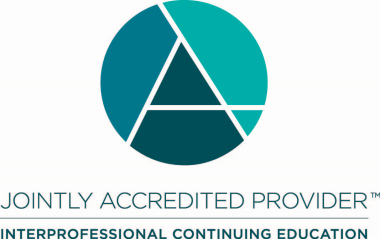 Joint Accreditation Statement:In support of improving patient care, Vizient, Inc. is jointly accredited by the Accreditation Council for Continuing Medical Education (ACCME), the Accreditation Council for Pharmacy Education (ACPE), and the American Nurses Credentialing Center (ANCC) to provide continuing education for the healthcare team.____________________________________________Designation Statement:NURSINGThis activity is designated for 2.25 contact hours.CONFLICT OF INTEREST/CONTENT VALIDATION POLICY:As an accredited provider of continuing medical education/continuing education Vizient is dedicated to ensuring balance, independence, objectivity, and scientific rigor in all of its CME/CE activities. Vizient requires all potential faculty and program planners, in advance, to disclose financial relationships with relevant commercial interests. Vizient uses that information to determine whether prospective contributors have potential conflicts of interest. If significant relationships are disclosed, Vizient assesses how those potential conflicts of interest may affect CME/CE content. Vizient requires that all conflicts of interest be resolved prior to participation in the activity. Vizient is committed to resolving potential conflicts of interest, although if contributors have significant relationships that cannot be reconciled, Vizient reserves the right to prohibit participation. Faculty presenters are also expected to disclose any discussion of (1) off-label or investigational uses of FDA approved commercial products or devices or (2) products or devices not yet approved in the United States. DISCLOSURE STATEMENTS:Current accrediting agency guidelines and Vizient policy state that participants in educational activities should be made aware of any affiliation or financial interest that may affect the presentation and if there will be any discussion of unapproved or investigative use of commercial products/devices. Each planning committee member, reviewer and presenter has completed a Disclosure of Relevant Financial Relationships form.Relevant financial relationships: Planning committee members and presenters have nothing to disclose.Planning committee membersNicole Gruebling, DNP, RN, NEA-BCVice President Clinical Networks, Member ConnectionsVizient, Inc.Gena Futral, DHA, RN, CPHQ, FACHEExecutive PrincipalVizient, Inc.Course reviewerNicole Gruebling, DNP, RN, NEA-BCVice President Clinical Networks, Member ConnectionsVizient, Inc.PresentersTammy CronkFounder and PartnerQMS ConsultingGena Futral, DHA, RN, CPHQ, FACHEExecutive PrincipalVizient, Inc.Michael Leonard, MDBoard ChairSafe & Reliable HealthcareKaren Frush, RN, MDChief Patient Safety Officer, Duke University Health SystemChief Clinical Officer, Safe & Reliable Healthcare